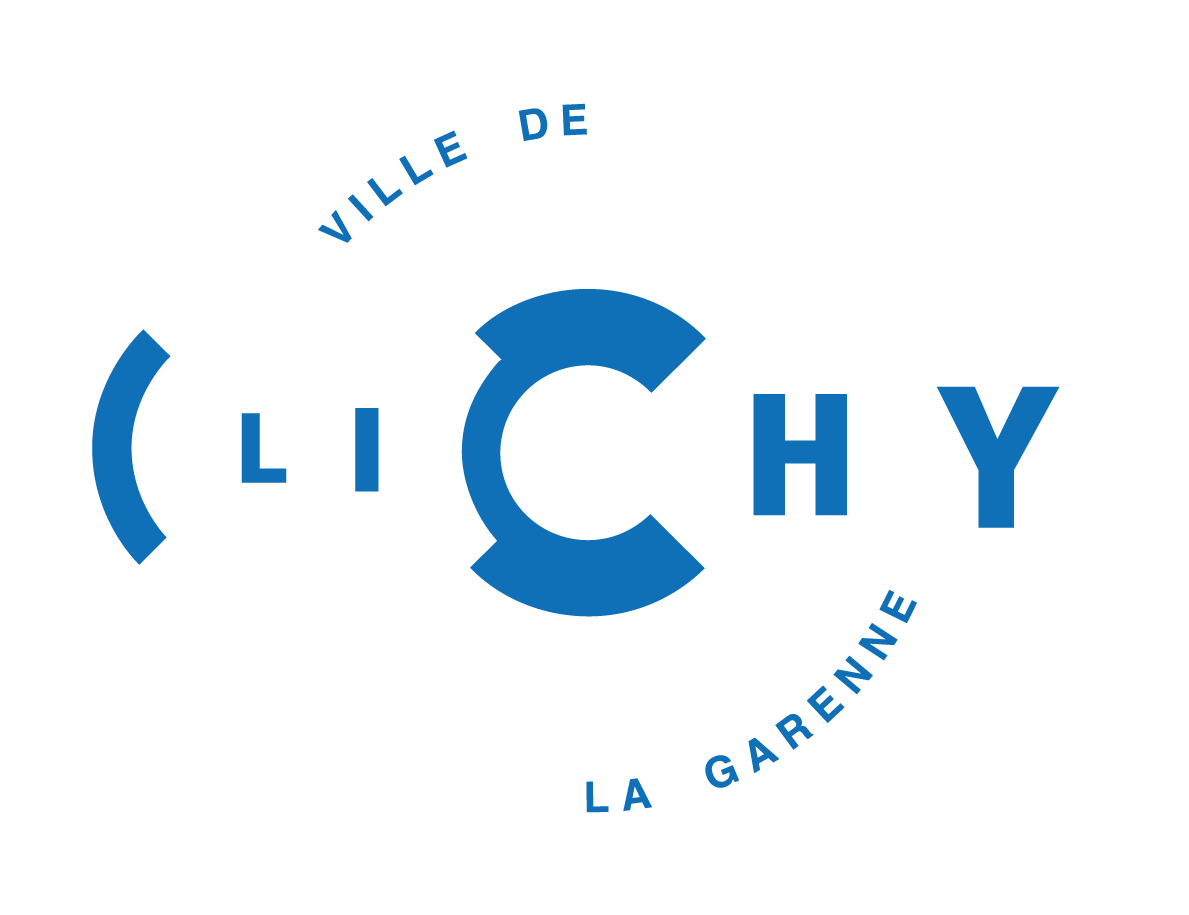 RESERVATION EN LIGNEDES ACTIVITÉS DU CLUB ADOPréalablement, pour accéder au nouvel Espace Familles, vous avez déjà créé un compte utilisateur. Pour une première connexion, veuillez consulter ou télécharger le tutoriel «1ère connexion » disponible en ligne sur l’Espace Familles.Puis nous vous invitons à suivre les étapes ci-dessous :Accéder à votre Espace Familles via l’adresse suivante :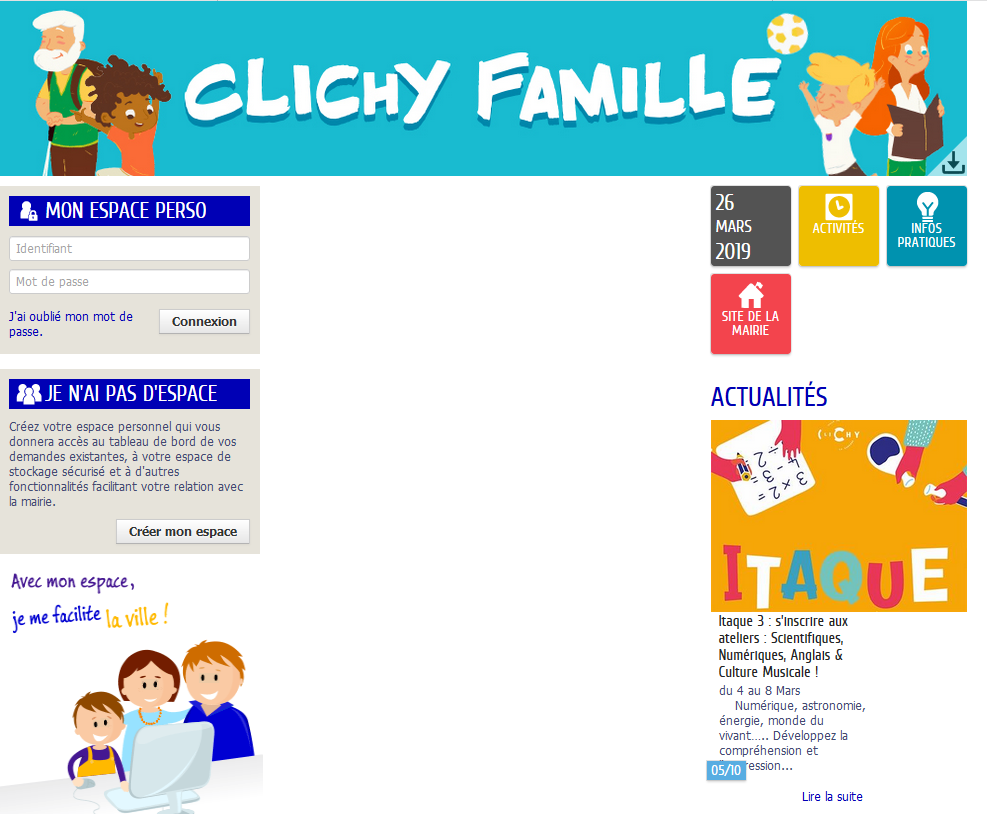 https://www.espace-citoyens.net/clichy« Gestion de la réservation ». Exemple l’enfant Laurent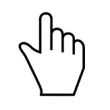 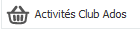 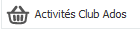 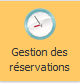 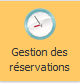 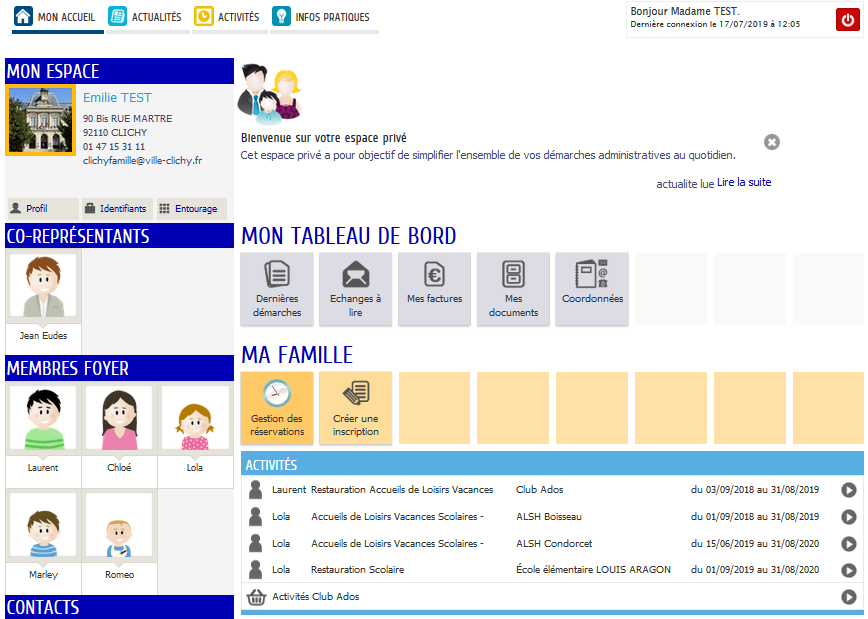 Gérer la réservation des places pour les activités. Une succession de 3 pages à remplir va suivre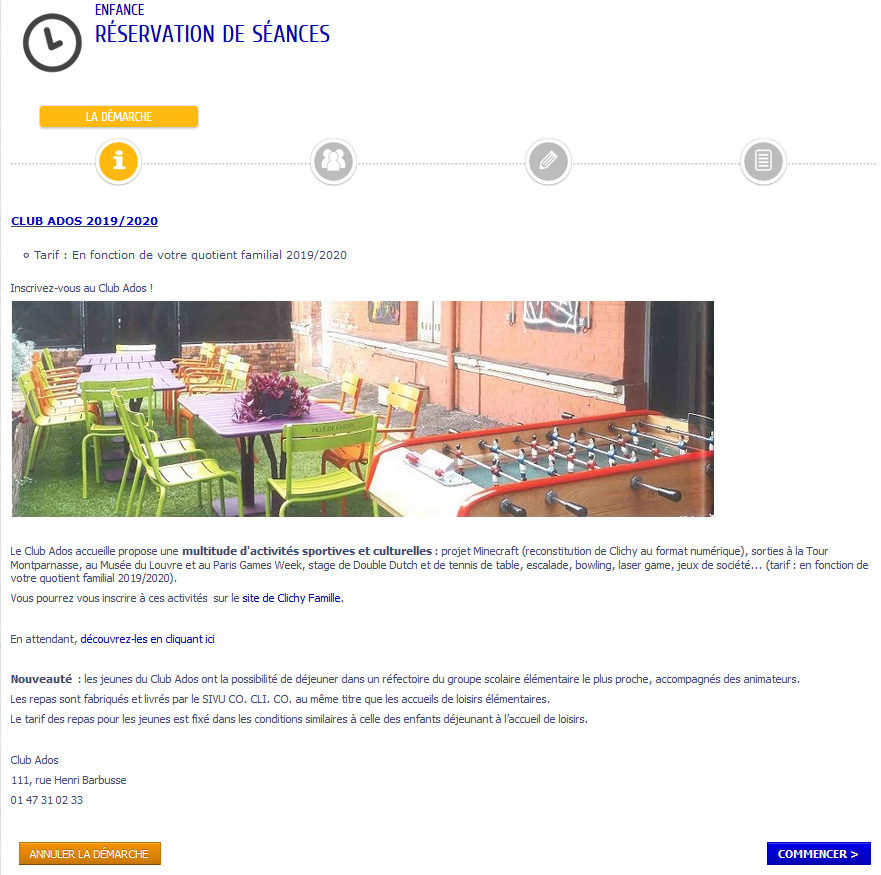 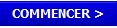 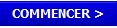 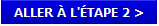 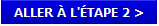 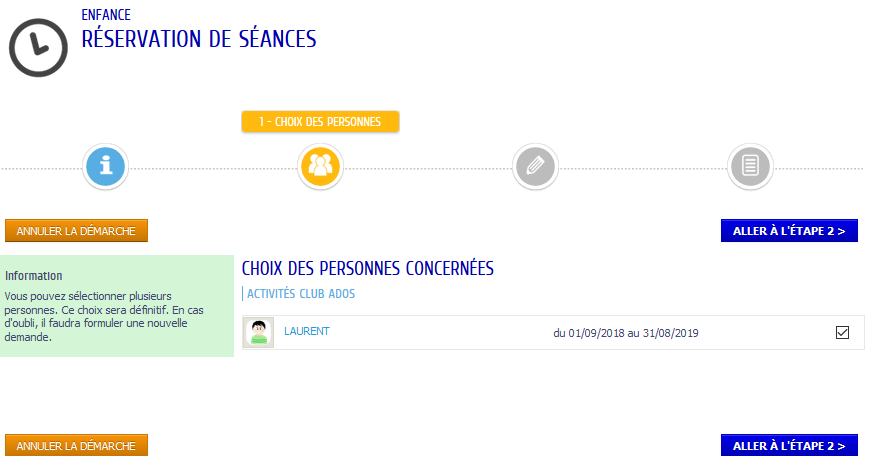 Réservez les activités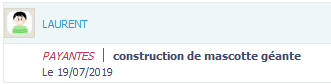 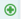 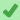 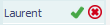 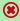 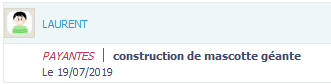 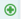 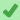 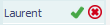 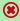 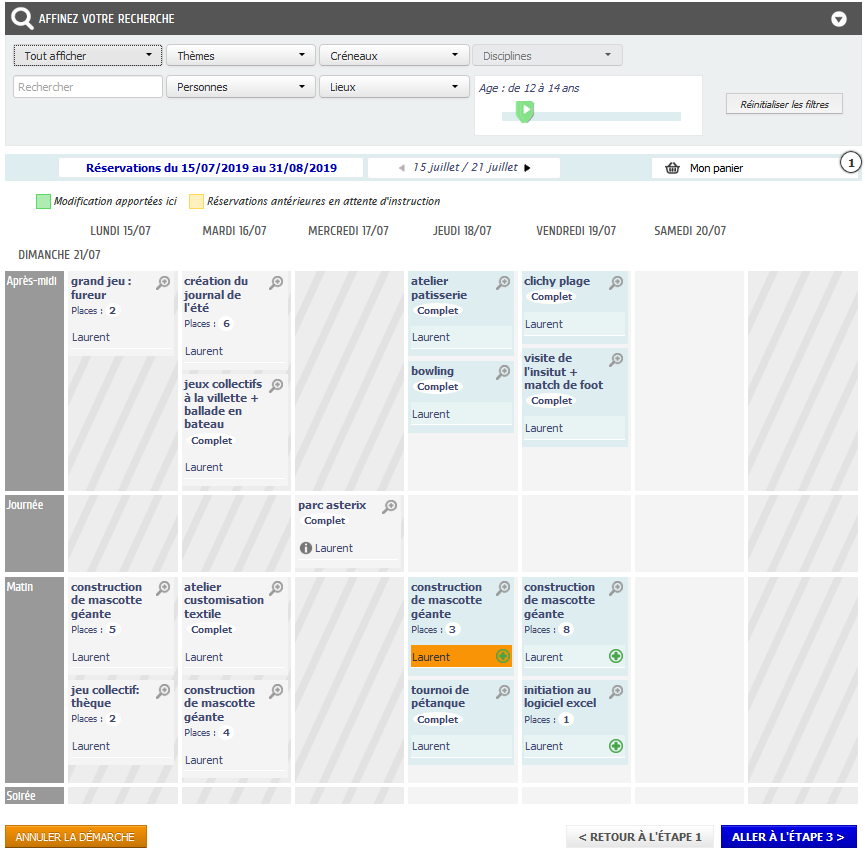 Finaliser votre inscription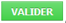 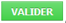 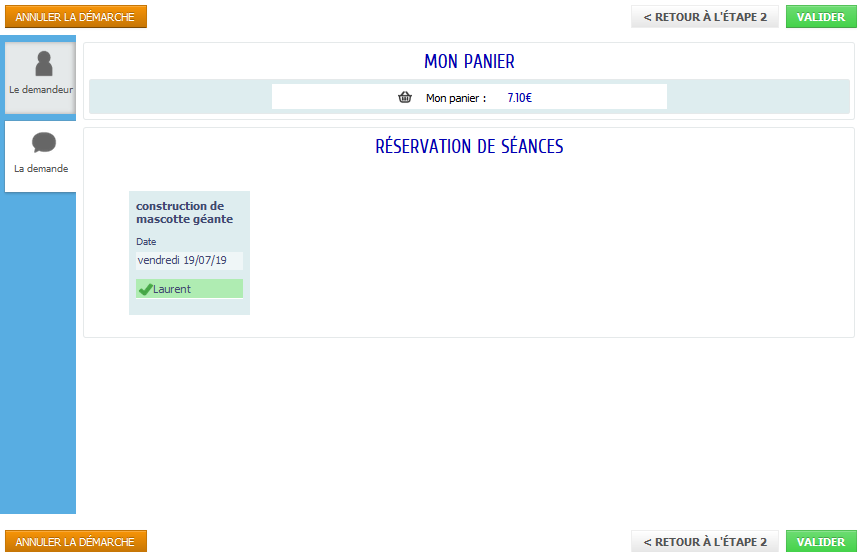 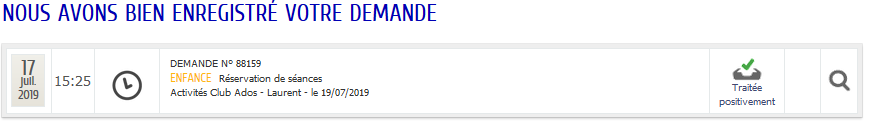 BESOIN D’AIDE ?

